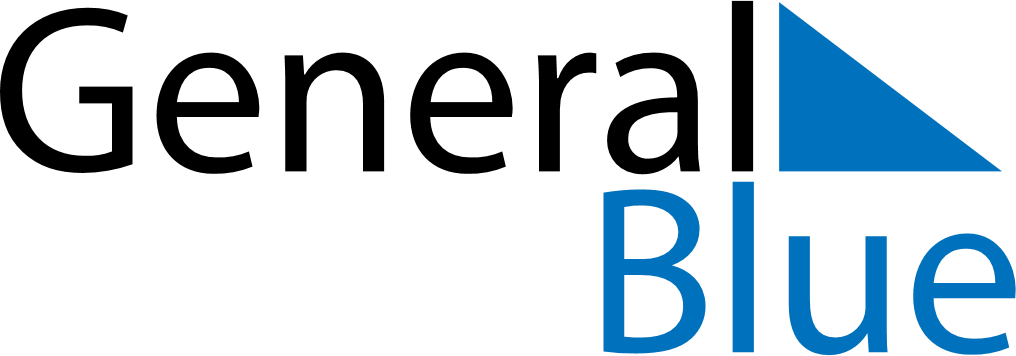 Weekly CalendarApril 12, 2027 - April 18, 2027Weekly CalendarApril 12, 2027 - April 18, 2027Weekly CalendarApril 12, 2027 - April 18, 2027Weekly CalendarApril 12, 2027 - April 18, 2027Weekly CalendarApril 12, 2027 - April 18, 2027Weekly CalendarApril 12, 2027 - April 18, 2027MONDAYApr 12TUESDAYApr 13WEDNESDAYApr 14THURSDAYApr 15FRIDAYApr 16SATURDAYApr 17SUNDAYApr 18